Name:									                     Smigala15Bio 21: Ch 9 Flower Diagram1. Color and label the diagram of the flower.  2. Define the functions of each of the *starred* parts.Flower parts:SepalPetalOvaryOvuleAntherStigmaPistil*StyleStamen*Filament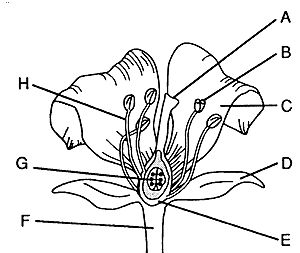 3. Put a check in the appropriate box to classify the flower parts as male or female:4. What is pollen?5. Contrast:	Self-pollination and Cross pollinationFlower PartMaleFemaleAntherFilamentOvaryOvulePistilPollenStamenStigmaStyle